                              به نام خدا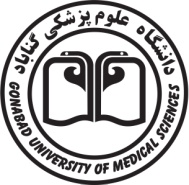 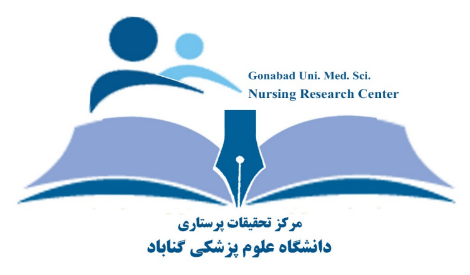                                   دانشگاه علوم پزشکی و خدمات بهداشتی درمانی گناباد                                    مرکز تحقیقات پرستاری                                         پيشنهاد عنوان طرح تحقیقاتی                                                   (( برای بررسي و تصويب در شورای پژوهشی مرکز ))   مشخصات مجریان طرح:   مشخصات همکاران طرح:بيان مسئله و اهميت موضوع:در تدوين اين قسمت به نكات زيرتوجه كنيد:1- متغييرهاي اصلي پژوهش را تعريف و آنچه در مورد موضوع مهم، موجود و قطعي است را در يك پاراگراف (حدود 150 تا 200 كلمه) بصورت كلي بيان نماييد.2- اهميت موضوع را در يك يا دو پارگراف (400 تا 500 كلمه)  تبيين و يافتههاي جديد را پيرامون موضوع بطور دقيق و حتيالامكان با ذكر آمار و ارقام بنويسيد.3- چالشها، عملكردها، ديدگاهها و نتايج متفاوت مطالعات موجود پيرامون موضوع را در 150 تا 200 كلمه ذكر كنيد.4- در آخرين پارگراف در 150 تا 200 كلمه، خلاء موجود در ارتباط با موضوع را بيان و در نهایت هدف اصلي پژوهش را ذكر كرده و بنويسيد كه: قرار است چه مشكلي را تبيين و يا حل نماييد.5- در طول بيان اهميت و تبيين مسئله سعي كنيد كه به وضوح نگارش نموده، بطوريكه خواننده اهميت موضوع را درك و شما را از ابتدا تا انتها همراهي كرده و ضرورت انجام پژوهش را دريابد. 6- در نگارش بيان مسئله و اهميت موضوع از متغيير وابسته شروع كنيد. سپس توضيح دهيد كه با ورود يا وجود متغيير مستقل انتظار ميرود چه اتفاقي بيافتد. براي تبيين اين موضوع بطور احتمالي صحبت كرده، انتظار عالمانه خود را بيان نماييد، زيرا اين همان فرضيه تحقيق شما است كه بصورت علمي و مبتني بر شواهد آن را حدس مي زنيد. 7- بيان مسئله و اهميت موضوع از كل به جزء ساماندهي شده و كليه مطالب به جز پاراگراف آخر كه به تبيين هدف اصلي پژوهش پرداخته ميشود، بايد داراي رفرانس باشند.اهداف:الف. هدف کلی:               ؟؟؟؟؟؟؟؟؟؟؟؟؟؟؟؟؟؟؟؟؟؟؟؟؟ب. اهداف اختصاصی: 1- ؟؟؟؟؟؟؟؟؟؟؟؟؟؟؟؟؟؟؟2- ؟؟؟؟؟؟؟؟؟؟؟؟؟؟؟؟؟؟3- ؟؟؟؟؟؟؟؟؟؟؟؟؟؟؟؟؟؟...فرضيه/فرضیات پژوهش:             ؟؟؟؟؟؟؟؟؟؟؟؟؟؟؟؟؟؟؟؟؟؟؟؟؟مواد و روش انجام پژوهش:  در متدولوژي موارد زير به اختصار توضيح داده شود: نوع مطالعهجامعه، نمونه و معيارهاي ورود به مطالعهحجم نمونه و روش تعيين آنمحيط انجام تحقيقابزار/ ابزارهاي جمعآوري دادههاروش جمعآوري دادههاروش دسترسي به واحدهاي مورد مطالعه روش اجرا (توضيح مداخله در صورت وجود)روشهاي تجزيه و تحليل يافتههامنابع:   گرچه پژوهشگران بخصوص در مطالعات كمَي قبل از انتخاب موضوع جستجوي نسبتا وسيعي را براي اجتناب از دوبارهكاري و تبيين اهميت و بيان مسئله و يافتن ابزارهاي استاندارد جمعآوري دادهها به انجام ميرسانند، اما براي پيشنهاد عنوان پاياننامه استفاده و ذكر 10 الي 15رفرانس كافي است. براي نگارش منابع مورد استفاده از روش علمي (شيوه ونكوور) استفاده كنيد. امضاء و تاریخسمت و محل خدمت رشته و آخرين مدرك تحصيليرشته و آخرين مدرك تحصيلينام و نام خانوادگیرديف رديف 11شماره تماس:ایمیل مجری اول:ایمیل مجری اول:ایمیل مجری اول:ایمیل مجری اول:ایمیل مجری اول:2 2 شماره تماس:ایمیل مجری دوم:ایمیل مجری دوم:ایمیل مجری دوم:ایمیل مجری دوم:ایمیل مجری دوم:3شماره تماس:ایمیل مجری سوم:ایمیل مجری سوم:ایمیل مجری سوم:ایمیل مجری سوم:ایمیل مجری سوم:4شماره تماس:ایمیل مجری چهارم:ایمیل مجری چهارم:ایمیل مجری چهارم:ایمیل مجری چهارم:ایمیل مجری چهارم:5شماره تماس:ایمیل مجری پنجم :ایمیل مجری پنجم :ایمیل مجری پنجم :ایمیل مجری پنجم :ایمیل مجری پنجم :امضاء و تاریخسمت و محل خدمت رشته و آخرين مدرك تحصيليرشته و آخرين مدرك تحصيلينام و نام خانوادگیرديف رديف 11شماره تماس:ایمیل همکار اول:ایمیل همکار اول:ایمیل همکار اول:ایمیل همکار اول:ایمیل همکار اول:2 2 شماره تماس:ایمیل همکار دوم:ایمیل همکار دوم:ایمیل همکار دوم:ایمیل همکار دوم:ایمیل همکار دوم:3شماره تماس:ایمیل همکار سوم:ایمیل همکار سوم:ایمیل همکار سوم:ایمیل همکار سوم:ایمیل همکار سوم:عنوان پیشنهادی: Title:  توسعه ای کاربردی بنیادینوع طرح: